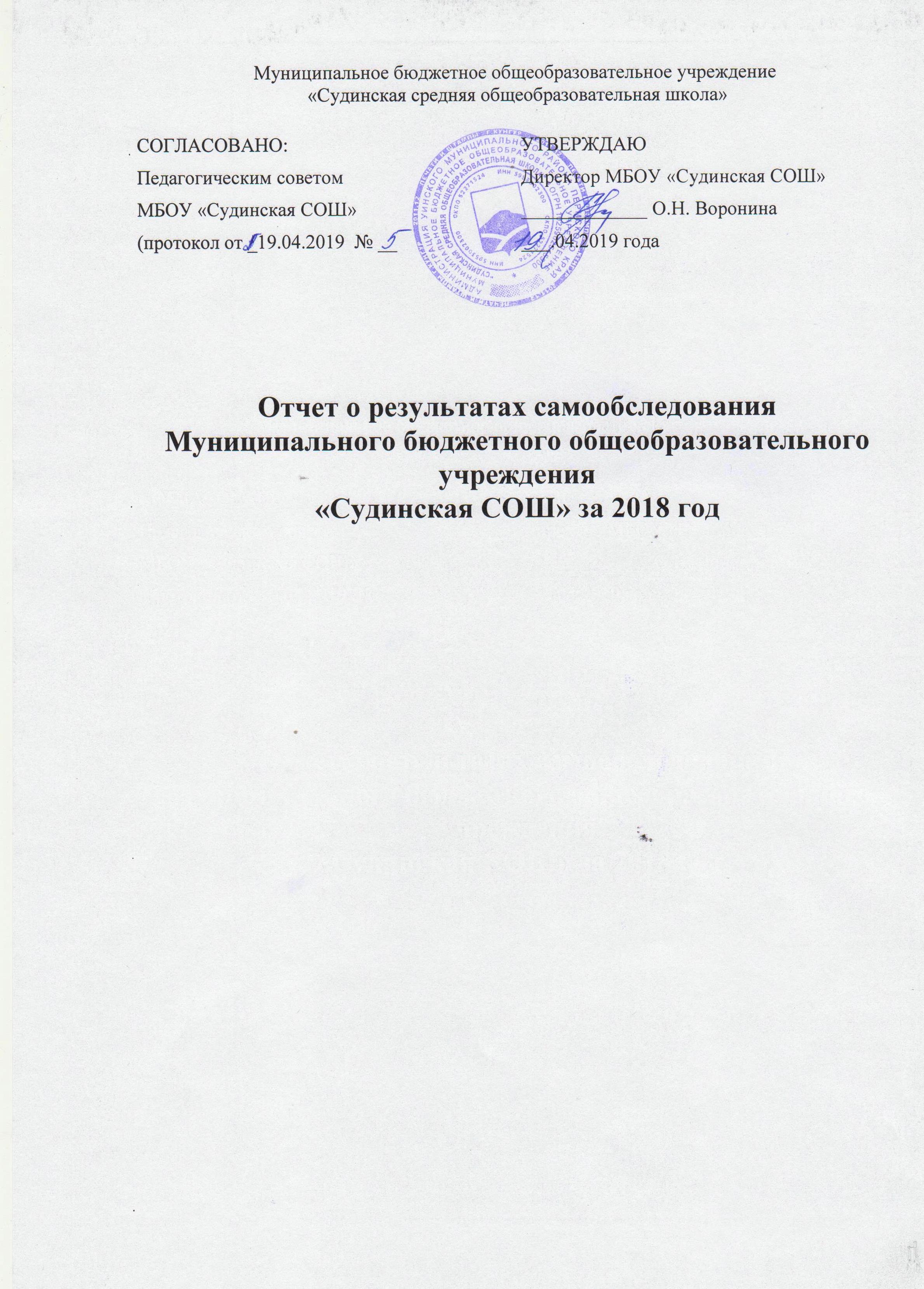 СодержаниеОбщие сведения об образовательной организации                                                        с.3Система управления образовательной организации                                                      с.3Оценка образовательной деятельности и организация учебного процесса                 с.5                                                                                                                 Содержание и качество подготовки обучающихся                                                      с.15Востребованность выпускников                                                                                    с.21Внутришкольная система оценки качества образования  и её функционирование с.21                                                                       Кадровое обеспечение                                                                                                     с.23     Библиотечно-информационное обеспечение                                                                с.25Материально-техническая база                                                                                      с.25                                                                                                           Показатели деятельности                                                                                                с.26Общие сведения об образовательной организацииМБОУ Судинская СОШ (далее – Школа) расположено в сельской местности населенного пункта Суда Уинского района. Семьи обучающихся проживают в частных домах: 80 процент – в селе Суда, 20 процентов − в близлежащих селах.Система управления организациейУчредителем Учреждения является муниципальное образование «Уинский муниципальный район» в лице администрации Уинского муниципального района. Полномочия и функции учредителя осуществляет управление учреждениями образования администрации Уинского муниципального района Пермского края.Муниципальное бюджетное общеобразовательное учреждение «Судинская средняя общеобразовательная школа», далее (МБОУ «Судинская СОШ») свою деятельность осуществляет в соответствии с уставом утвержденным постановлением администрации Уинского муниципального района от 10.08.2017 № 291-259-01-03.Свою деятельность учреждение осуществляет на основании лицензии  и свидетельства об аккредитации. Управление осуществляется на принципах единоначалия и самоуправления.Органы управления, действующие в ШколеМБОУ «Судинская СОШ» в своей деятельности руководствуется следующими локальными актами:О порядке приема, отчисления, восстановления и перевода обучающихся Годовой календарный учебный графикформы, периодичность и порядок текущего контроля успеваемости и промежуточной аттестации обучающихсяо порядке проведения самообследования о методическом советео системе работы педагогов над темами самообразованияправила внутреннего трудового распорядка коллективный договор Другие нормативные документы:О школьной формеОб обучении по индивидуальному учебному плануО безотметочном обучении учащихся Об индивидуальном учебном планеО ведении классного журнала О внутренней системе оценки качества образования Положение о мониторинге качества образованияО рабочей программе (ГОС) О рабочей программе (ФГОС) О разработке и утверждении АООПО фонде оценочных средств Об организации обучении на дому Положение об инклюзивном обучении Положение об инклюзивном  классе для детей с ограниченными возможностями здоровья уровня НООО классном руководствеО психолого-медико-педагогическом консилиумеО школьном методическом объединении классных руководителейОб охране здоровья обучающихсяПоложение о стимулирующей части фонда оплаты труда работников СОШIII. Оценка образовательной деятельностиОбразовательная деятельность в Школе организуется в соответствии с Федеральным законом от 29.12.2012 № 273-ФЗ «Об образовании в Российской Федерации», ФГОС начального общего, основного общего и среднего общего образования, СанПиН 2.4.2.2821-10 «Санитарно-эпидемиологические требования к условиям и организации обучения в общеобразовательных учреждениях», основными образовательными 
программами по уровням, включая  учебные  планы,  годовые календарные  графики, расписанием занятий.Основным видом деятельности Школы является реализация общеобразовательных программ начального общего, основного общего и среднего общего образования. Школа реализует следующие основные общеобразовательные программы:начального общего образования (нормативный срок освоения – 4 года) - направленные на формирование личности обучающегося, развитие его индивидуальных способностей, положительной мотивации и умений в учебной деятельности (овладение чтением, письмом, счетом, основными навыками учебной деятельности, элементами теоретического мышления, простейшими навыками самоконтроля, культурой поведения и речи, основами личной гигиены и здорового образа жизни);основного общего образования (нормативный срок освоения – 5 лет) – направленные на становление и формирование личности обучающегося (формирование нравственных убеждений, эстетического вкуса и здорового образа жизни, высокой культуры межличностного и межэтнического общения, овладение основами наук, государственным языком Российской Федерации, навыками умственного и физического труда, развитие склонностей, интересов, способности к социальному самоопределению);среднего общего образования (нормативный срок освоения – 2 года)  направлен на дальнейшее становление и формирование личности обучающегося, развитие интереса к познанию и творческих способностей обучающегося, формирование навыков самостоятельной учебной деятельности на основе индивидуализации и профессиональной ориентации содержания среднего общего образования, подготовку обучающегося к жизни в обществе, самостоятельному жизненному выбору, продолжению образования и началу профессиональной деятельности. адаптированных программ образования для детей с ограниченными возможностями здоровья (ЗПР) и детей-инвалидов, в том числе индивидуальные программы реабилитации инвалидов.  Обучение и воспитание в школе ведется на русском языке. Изучается язык в качестве иностранного языка во 2 – 11-х классах. Успешность освоения учебных программ обучающихся во 2 - 11-х классах оценивается по 5-балльной системе. Общая информация о численности обучающихсяУчебный план 1-11 состоит из двух частей — обязательной части и части, формируемой участниками образовательных отношений.      Обязательная часть определяет состав обязательных учебных предметов и учебное время, отводимое на их изучение по классам. Обязательная часть отражает содержание образования, которое обеспечивает решение важнейших целей современного образования: формирование гражданской идентичности обучающихся, приобщение их к общекультурным, национальным и этнокультурным ценностям;готовность обучающихся к продолжению образования на последующих уровнях основного общего образования, их приобщение к информационным технологиям;формирование здорового образа жизни, элементарных правил поведения в экстремальных ситуациях;личностное развитие обучающегося в соответствии с его индивидуальностью.Учебный план 1–4 классов ориентирован на 4-летний нормативный срок освоения основной образовательной программы начального общего образования (реализация ФГОС НОО). Учебный план определяет максимальный объем учебной нагрузки обучающихся, состав учебных предметов, распределяет учебное время, отводимое на освоение содержания образования по классам и учебным предметам. Режим работы школы:1-4 классы:  пятидневная учебная неделяПродолжительность учебного года: В  1 классе - 33 неделиВо 2-4 классах  - 34 недели Каникулы: осенние -7 дней; зимние – 14 дней; весенние – 9 дней.Продолжительность урока:В первом классе используется «ступенчатый» режим обучения: в сентябре – октябре – по 3 урока в день по 35 минут каждый; в ноябре – декабре – по 4 урока по 35 минут каждый; в январе – мае – по 4 урока по 40 минут каждый. Во 2 –4  классах продолжительность урока составляет 40 минут.Для обучающихся в первом классе в третьей четверти устанавливаются дополнительные недельные каникулы.         На основании «Изменений в федеральный базисный учебный план РФ» приказ МО РФ от 3 июня 2011г. №1994 на всех ступенях обучения преподавание физической культуры ведется в объеме 3 часов в неделю.Со  второго  класса  ведётся  иностранный  язык  по  два  часа  в  неделю. На основании  Приказа Министерства образования и науки от 1 февраля . № 74 «О  внесении изменений в Федеральный базисный учебный план и примерные учебные планы для образовательных учреждений РФ, реализующих программы общего образования, утвержденные  приказом Министерства образования РФ  от 09.03.2004г. № 1312»; Письма Министерства образования и науки РФ от 09.02.2012 № МД – 102/03 «О введении курса ОРКСЭ с 1 сентября 2012 года» в учебный план 4 класса введён 1 час ОРКСЭ        Недельная нагрузка равномерно распределена в течение учебной недели, и при этом учтено:  - для учащихся 1-го класса - не более 4-х уроков в день и один день в неделю - не более 5 уроков, за счёт уроков физической культуры; -для учащихся 2-4 классов - не более 5 уроков; -расписание уроков составляется отдельно для обязательных и факультативных занятий, между которыми перерыв не менее 40 минут; -в первом классе наиболее трудные предметы проводятся на 2 уроке, во 2-4 классах на 2-3 уроках, контрольные работы проводятся на 2-4 уроках; - сдвоенные уроки в 1-4 классах не проводятся; -предметы, требующие больших затрат времени на д/подготовку, не группируются в один день; - наибольший объём учебной нагрузки приходится на вторник и (или) среду, наименьший на понедельник и пятницу; -уроки физкультуры предусматривается в числе последних уроков, после них не проводятся уроки с письменными заданиями и контрольные работы; -расписание уроков составляется с учётом дневной и недельной умственной трудоспособностью и шкалой трудности предметов;     Особые требования предъявляются к обучению детей в первом классе. Обучение детей в 1-м классе осуществляется с соблюдением следующих дополнительных требований:  - учебные занятия проводятся только в первую смену; - 5-дневная учебная неделя; - организация в середине учебного дня динамической паузы.    Учебный план 5–9 классов ориентирован – на 5-летний нормативный срок освоения основной образовательной программы основного общего образования (реализация ФГОС ООО).Режим работы школы:5 – 9  классы: пятидневная учебная неделяПродолжительность учебного года: В 5-9  классах- 35 недельВ 9 классе 34 недели (без учета экзаменационного периода)Продолжительность урока:В 5 – 9 классах продолжительность урока составляет 40 минут.       На основании «Изменений в федеральный базисный учебный план РФ» приказ МО РФ от 3 июня 2011г. №1994 на всех уровнях обучения преподавание физической культуры ведется в объеме 3 часов в неделю.В части, формируемой участниками образовательных отношений, введены следующие факультативные курсы:Для более глубокого достижения грамотности обучающихся по русскому языку в 1-4 классах добавлены по 1 часу  из части, формируемой участниками образовательных отношений. В 4 классе увеличено количество часов (1 час в неделю) литературного чтения, для работы над смысловым чтением.Часы из части, формируемой участниками образовательных отношений,  учебного плана используются с  целью соблюдения преемственности, обеспечения индивидуальных потребностей обучающихся, осуществления исследовательской деятельности распределены следующим образом: В 5-8 классах добавлены по 1 часу уроки физической культуры; в 5 классе в качестве модуля духовно-нравственного развития ведется 1 час ОДНКНР.Освоение содержания базового предмета:  в 7 классе на проведение исследовательской деятельности по биологии   добавлен   1 час в неделю из части, формируемой участниками образовательных отношений. Реализация предпрофильной подготовки учащихся:В 8 классе  в качестве подготовки к  ОГЭ  добавлен      1 час  географии.В 9 классе, с целью углубленного изучения предмета и подготовки к ОГЭ введены элективные курсы по 1 часу, по предметам: математика, русский язык, география, химия.      За счет часов  вариативной части учебного плана расширено содержание базовых учебных предметов на 1 час по  русскому языку и  математике.Введены элективные курсы на изучение предметов физики, информатики и обществознания, по 1 часу в 10, 11 классах.  Математика разделена на профильный и базовый курс изучения. Эти курсы позволяют получить дополнительную подготовку для сдачи единого государственного экзамена по выбранному учебному предмету. Учебный план 10–11 классов ориентирован – на 2-летний нормативный срок освоения образовательной программы среднего общего образования (ГОС СОО).Режим работы школы:10, 11 классы: пятидневная учебная неделяПродолжительность учебного года: В  10 классе - 35 недельВ  11 классе - 34 недели (без учета экзаменационного периода)Продолжительность урока:Во 10 – 11 классах продолжительность урока составляет 40 минут.    На основании «Изменений в федеральный базисный учебный план РФ» приказ МО РФ от 3 июня 2011г. №1994 на всех ступенях обучения преподавание физической культуры ведется в объеме 3 часов в неделю.В 10 классе ведется предпрофильное обучение за счет отведенных часов на математику и русский язык, а также элективных курсов по выбранным предметам, это позволяет обеспечить углубленное изучение отдельных учебных предметов; расширить возможности социализации обучающихся.               Принципы построения учебного плана для 10 класса опираются на ФГОС СОО.                 Исходя из этого, учебные предметы, представленные в учебном плане образовательного учреждения выбраны для изучения обучающимися либо на базовом, либо на профильном уровне.Состояние воспитательной работы и дополнительного образования. Гражданско-патриотическое воспитание учащихся.  Духовно-нравственное воспитание учащихся.  Роль классного руководителя в организации воспитательной работы.Целью воспитательной работы школы в 2017 – 2018 учебном году является: создание условий, способствующих развитию интеллектуальных, творческих, личностных качеств учащихся, их социализации и адаптации в обществе.Большая роль в воспитательной работе отведена развитию системы школьного ученического самоуправления. За основу развития ученического самоуправления было выбрано направление по личностному развитию и гражданской активности. На основании этого была разработана Программа воспитания и социализации обучающихся МБОУ «Судинская СОШ» (организованно детское объединение «ДРУИД» - демократическая республика учителей и детей). Цель школьного самоуправления:  воспитание личности с активной жизненной позицией, готовой к принятию ответственности за свои решения и полученный результат, стремящейся к   самосовершенствованию, саморазвитию и самовыражению.Задачи:•	приобщать школьников к ведущим духовным ценностям своего народа, к его национальной культуре, языку, традициям и обычаям;•	формировать гражданско-патриотическое сознание, развивать чувства сопричастности к истории Отечества и малой родины;•	продолжить работу по поддержке социальной инициативы, творчества, самостоятельности у школьников через развитие детских общественных движений и органов ученического самоуправления;•	поддерживать оптимальные условия для воспитания и развития каждого обучающегося;•	формировать сознательное отношение обучающихся, направленное на сохранение и укрепление здоровья, привитие им навыков здорового образа жизни, на профилактику правонарушений, преступлений несовершеннолетними;•	организовать эффективное взаимодействие педагогического коллектива и родительской общественности в рамках учебно-воспитательного процесса в школе;•	Проводить  мониторинг  и  контроль  воспитательной  работы  вшколе.Приоритетные направления деятельности:В воспитательной работе школы сформирована система социально-значимых традиций, определены приоритетные направления деятельности:Личностное развитие (творческое развитие, популяризация ЗОЖ среди школьников, профессиональное самоопределение);Гражданская активность (фестивали, конкурсы, акции и флешмобы); Патриотическое направление;Воспитательные мероприятия ставят своей целью: формирование общечеловеческих ценностей.Внеурочная деятельность обучающихся выстроена в виде модулей,в реализации которых принимают участие не только дети, но и учителя, родители. Модуль – «Я - гражданин»Модуль «Я - человек»Модуль «Я и труд»Модуль «Я и здоровье»Модуль «Я и природа»Модуль «Я и культура.С каждым годом растет процент учащихся, которые являются как инициаторами, так и организаторами коллективно – творческих дел.Традиционные мероприятияПраздничное мероприятие «День знаний» - 1-11 кл.День здоровья;Акция «Планета добрых дел»;День дублера;КТД «День учителя»;КТД «Осенний бал;КТД «Сказка на окне»;Новогодняя  конкурсно  –  развлекательная  программа  (1-11 кл.);Акция «Солдатское письмо» (1-11 кл.);Праздничное мероприятие «Вечер встречи школьных друзей»;«Последний звонок»;Вахта памяти;Выпускные вечера  9, 11-е классыНаиболее значимые достижения 2018 года:1. Муниципальный конкурс чтецов «Вначале было слово» -  3 место;2. Муниципальный Конкурс исследовательских работ «Молодежь Уинского района за здоровый образ жизни»;3.Муниципальный  XIII  фестиваль  искусств  им. Д. Кабалевского  - 3 место4.Краевой 26-й конкурс начинающих авторов памяти Валерия Дементьева – почетная грамота;5. Муниципальный конкурс художественного творчества для  детей с ОВЗ «Я – автор» - 3 место;6. Районный конкурс плакатов « Мы за ЗОЖ» - 2 место;7. Районный конкурс фотографий «Мой Пермский край» - 1, 2, 3 места.В целях расширения воспитательного пространства школа активно использует ресурсы различных учреждений социума: Судинская библиотека имени Ф.Ф.Павленкова, МКУК Уинский народный краеведческий музей им. М.Е. Игошева, МБУ ДО «Уинская ДШИ», Судинский дом культуры, предприятия района.Наиболее главная роль по воспитанию подрастающего поколения отводится классным руководителям. Именно они должны создавать условия для реализации способностей детей и создавать благоприятный морально – психологический климат в коллективе.Анализ и изучение деятельности классных руководителей с классным коллективом показал, что деятельность большинства классных коллективов направлена на реализацию общешкольных и социально значимых задач.Классные руководители исследуют состояние и эффективность воспитательного процесса в классе, пользуясь методиками определения уровня воспитанности классного коллектива (и отдельно каждого ученика класса) во внешне поведенческом аспекте, изучают уровень развития коллектива. С помощью различных методик классные руководители исследуют уровни сформированности потенциалов (интеллектуального, творческого, коммуникативного и т.д.) у учащихся класса, планируют индивидуальную работу.2014 года в школе практикуется проведение Единых тематических классных часов. В 2018 учебном году проведены классные часы по темам:«Урок мира»«Человек и космос»«Трагедия Чернобыля»«Урок мужества»«Пермский край в годы репрессий»«Телефон доверия»«Парламентский урок»«Уроки безопасности»Классные руководители активно принимают участие в конкурсах, форумах муниципального, краевого, всероссийского, международного уровней.Внеурочная деятельность.В школе реализуется Программа внеурочной деятельности, направленная на реализацию разнообразных направлений развития и воспитания школьников. Образовательным учреждением выбрана оптимизационная модель организации внеурочной деятельности, которая в 2018 учебном году была организована через такие модули, как внеурочнаядеятельность, систему школьных мероприятий, классных часов, дополнительные образовательные программы. В реализации Программы внеурочной деятельности принимают участие педагоги - предметники, классные руководители. Виды деятельности учащихся – разнообразны: соревнования, экскурсии, акции, общественно полезная практика, взаимодействие с социумом, коллективное творческое дело.         На базе образовательного учреждения организована деятельность творческих объединений, физкультурно – спортивной, социально-педагогической, интеллектуальной направленности. Деятельность осуществлялась в 5 творческих объединениях, посещали которые 70 человек (50 %), спортивных секциях образовательного учреждения – 25 человек (16 % ).Результативность работы объединений дополнительного образования прослеживается в конкурсной и образовательной деятельности. Программы дополнительного образования адаптированы педагогами сроком реализации от 1 до 4, имеют личностно – ориентированный характер и учитывают потребности детей, их родителей и социальной среды в целом.Формирование здорового образа жизни учащихся, приобщение к массовым занятиям физкультурой и спортом.Цель спортивно-оздоровительной работы в школе -формированиеу учащихся осознанного отношения к своему физическому и психическомуздоровью, важнейших социальных навыков, способствующих успешной социальной адаптации, а также охват максимального количества учащихся школы оздоровительными мероприятиями.Задачи:Вовлечение максимально возможного числа учащихся в систематические занятия физической культурой и спортом.Укрепление здоровья, повышение уровня физического развития различных возрастных категорий учащихся.Проведение мероприятий по профилактике асоциального поведения учащихся средствами физической культуры и спорта.Дальнейшее развитие системы спортивных кружков.Обеспечение взаимодействия учебного и внеучебного процессов физического воспитания для освоения ценностей физической культуры, удовлетворения потребностей учащихся в занятиях физическими упражнениями и спортом.Спортивно - оздоровительная работа в школе включает в себяследующие виды деятельности:пропаганда  здорового  образа  жизни  через  урочную,  внеклассно-досуговую, воспитательно-образовательную деятельность, организацию спортивно-массовой работы в школе;расширение возможностей сферы досуга учащихся через сохранение и развитие сети спортивных кружков, внеклассную и внеурочную деятельность;психолого-педагогическое просвещение взрослых в области семейного досуга через участие в спортивных мероприятиях.В систему организации спортивно-оздоровительной работы школы входят:уроки физической культуры;участие в олимпиадах по физической культуре;работа школьных спортивных объединений;организация внеурочной деятельности в рамках введения ФГОС;спортивно-массовые мероприятия различного уровня (школьные, районные);внедрение  в  практику  школы  здоровьесберегающих  технологий,пропаганда здорового образа жизни.Для проведения школьных соревнований, турниров, спортивных праздников, дней здоровья в нашей школе имеется все необходимое: спортивный зал, стадион, спортивный инвентарь, тренажеры.МБОУ «Судинская  СОШ» ежегодно проводит Спартакиаду школы по видам программы:День Здоровья (1-11 кл.);Легкоатлетический кросс (1-11 кл.);Единый День ГТО (1-11кл);Веселые старты (2-3классы);Школьные соревнования по волейболу;Школьные соревнования по баскетболу;Военно-спортивная игра «Зарница» (1-11 класс);Спартакиада района среди школьников по младшей и старшей группе по видам программыЛегкая атлетика:1 место младшая и старшая группаБаскетбол:1 место старшая группа девушки, 4 место- старшая группа юноши,  1 место- младшая группа девушки, 1 место - младшая группа юношиВолейбол:2 место – юноши младшая группа, 2 место – девушки младшая группа,   4 место – юноши старшая группа, 2 место – девушки старшая группа, Настольный теннис3 место в личном первенстве – Маленьких Ю. Профилактика социального сиротства. Работа по профилактике правонарушений.В течение 2018 года основной задачей в работе социального педагога школы являлась социальная защита прав детей, создание благоприятных условий для развития ребенка, установление связей и партнерских отношений между семьей и школой. Для достижения положительных результатов в своей деятельности социальный педагог:руководствуется Конституцией РФ, общепризнанными нормами международного права, Федеральным законодательством и нормативно-правовыми актами органов исполнительной власти РФ, направленными на защиту прав и законных интересов несовершеннолетних, нормативно-правовыми актами органов местного самоуправления, Федеральным Законом №120 «Об основах системы профилактики безнадзорности и правонарушений несовершеннолетних», руководствуется Законом «Об образовании», Конвенцией о правах ребёнка, нормативными актами, «Об основных гарантиях прав ребёнка в РФ».Основные цели и задачи работы социального педагога:-Содействие саморазвитию личности, создание условий для активизации, развития и реализации творческого потенциала, особенностей и задатков ребенка с ограниченными возможностями здоровья.- Формирование законопослушного поведения и здорового образа жизни обучающихся.Проведение мониторинга с целью своевременного выявления учащихся группы риска и неблагополучных семей.- Профилактика девиантного и асоциального поведения обучающихся, социальная адаптация и реабилитация обучающихся группы «социального риска».Организация работы, направленной на помощь детям, оказавшимся в трудной жизненной ситуации и детям из неблагополучных семей.Отработка системы обратной связи между ведомствами системы профилактики правонарушений и безнадзорности в соответствии с ФЗ №120 «Об основах системы профилактики правонарушений и безнадзорности среди несовершеннолетних».Организация просветительской деятельности среди обучающихся и родителей.Проведение лекций и семинаров с педагогическим составом школы по правовым и организационным вопросам.Работа социального педагога ведётся по плану работы школы на учебный год.В течение учебного года основной задачей в работе социального педагога школы является социальная защита прав детей, оказание социально-психолого - педагогической помощи детям «группы риска», социально незащищённых категорий, создание благоприятных условий для развития ребёнка, установление связей и партнёрских отношений между семьёй и школой, усиление положительного влияния семьи на личность.Для достижения положительных результатов в своей деятельности социальный педагог:контролирует движение учащихся;предупреждает отсев учащихся из школы;поддерживает тесные связи с родителями;изучает социальные проблемы учеников;ведёт учёт и профилактическую работу с детьми из неблагополучных семей и семей, оказавшихся в трудной жизненной ситуации;осуществляет социальную защиту детей из семей «группы риска»: многодетных, опекаемых, потерявших кормильца, неполных, малоимущих;осуществляет меры по трудоустройству обучающихся;проводит патронаж опекаемых и неблагополучных семей по мере необходимости;консультирует классных руководителей, выступает наобщешкольных и классных родительских собраниях, педсоветах и совещаниях.Контингент обучающихся Судинской школы составляет 141 человек из деревень – Барсаи, Иштеряки, Усановка и села Воскресенское.Формы и методы работы социального педагога осуществляется в пяти направлениях: организационная, социальная защита, профилактическая работа с учащимися и родителями, ранняя профилактика семейного неблагополучия, работа с педагогами.Организационная.В начале учебного года собрана информация о детях и семьях, состоящих на разных формах учёта.начале учебного года идёт формирование банка данных и сверка списков учётных учащихся школы.На всех учащихся, состоящих на учете в категории социально-опасного положения и в категории «группа риска» заведены социальные карты индивидуально - профилактической работы. Идёт выявление и учёт обучающихся, требующих повышенного педагогического внимания (группа риска), изучение социального состава учащихся 1 класса. Составлены паспорта класса с указанием социальных проблем.Социальный педагог в течение всего учебного года контролируют посещаемость школьников, чтобы все дети были вовлечены в учебный процесс. В сентябре - октябре осуществляется организация совместной деятельности со службами дополнительного образования и досуговой деятельности. Идёт вовлечение учетных учащихся во внеурочную деятельность.Социальная защитаЧисленность детей из опекунских и приёмных семей за 2018 год –4 семьи.Проблемы в опекунских и приёмных семьях в течение учебного года возникали. Работа с семьями данной категории осуществляется по мере необходимости. С опекунами и приёмными родителями проводятся индивидуальные встречи, консультации, решаются вопросы по оказанию помощи.В школе учатся 10 обучающихся, которые проживают с бабушками идедушками. В этих семьях родители вынуждены работать за пределамирайона, оставляя своих несовершеннолетних детей на попечение пожилых родителей. В семьях данной категории имеются проблемы.В течение всего учебного года социальными педагогами проводится ежедневный контроль посещаемости учеников, выясняются причины их отсутствия или опозданий, поддерживается тесная связь с родителями и классными руководителями. В случае длительного отсутствия ученика социальный педагог и классный руководитель выходят по месту жительства обучающихся. С родителями проводится большая профилактическая работа: беседы, консультации, встречи с педагогами и инспектором ПДН. Данные по посещаемости учащихся еженедельно передаются в Управление образования Уинского района.Для всех детей из многодетных малообеспеченных и малообеспеченных семей было организовано одноразовое бесплатное питание. Дети с ОВЗ получают двухразовое бесплатное питание.На основании закона Пермской области №702-106 от 07.12.1999г., закона №1534-247 от 08.06.2001г., закона №1834-390 от 30.11.2004г. функционирует комиссия по распределению выплат на приобретение школьной и спортивной формы детям из малоимущих многодетных семей. На заседании комиссии утверждён список учащихся из малоимущих многодетных семей на основании подтверждающих документов на право получения социальной поддержки, произведены выплаты до 31.12.2017г.Профилактическая работа с учащимисяПрофилактика злоупотребления ПАВ и антитабачная пропаганда среди учащихся школы проводится согласно планированию воспитательной работы школы.В начале учебного года в 1-х, 5-7 классах проведены классные часы о правилах поведения в школе, по профилактике ПДД с приглашением инспектора ГИБДД, по профилактике противоправного поведения с приглашением инспектора ПДН, следователя МВД.В рамках данного мероприятия проведены экскурсии и встречи учащихся 10, 11-х классов и классов с врачом-наркологом Орловой С.В. В течение учебного года проведены: дни профилактики (1 раз в четверть). В 7-х и 8-х классах в течение года проведены классные часы с просмотром и дальнейшим обсуждением видеосюжетов антинаркотической, антиалкогольной и антитабачной направленности, прошли беседы на злободневные темы, были показаны и обсуждены видеосюжеты о влиянии алкоголя, наркотиков и курения на организм человека. В этом учебном году проводились единые классные часы во всех классах школы по теме « Мы за здоровый образ жизни!», « Урок Мира», «Уроки Мужества».В течение года проводились классные часы, встречи и беседы с детьми, родителями по запросу классных руководителей.Систематически проводились индивидуальные, групповые консультации с учащимися, родителями и педагогами. Состоялось 5 заседаний социально-психолого-педагогической службы с приглашением родителей, учащихся, классных руководителей, учителей - предметников. На заседаниях обсуждались и решались проблемы учёбы, девиантного поведения, внеурочной занятости, посещаемости детей не только состоящих на учёте, но и группы «норма».Члены Родительского комитета школы присутствовали на всех заседаниях Совета профилактики.Темы выступлений и классных часов: « Интернет: полезно или вредно?», «Плюсы и минусы интернета», «Гепатит – это опасно!», «Курить – здоровью вредить», «Безопасность на дорогах», «Алкоголизм-это страшно».Количество детей, состоящих на учете в ПДН – 1 человек (снят с учета 01.03.2018 года)Вопросы профилактической работы с детьми и семьями, находящимися на учёте в социально-опасном положении, стояли на постоянном контроле администрации школы, ежемесячно подавался отчёт о проделанной работе с детьми и семьями СОП в КДН и ЗП. На заседаниях социально-психолого-педагогической службы обсуждались трудности, возникающие в работе, намечались пути их преодоления.На базе школы действует школьный психолого-педагогический консилиум. Цель – помощь детям, нуждающимся в выборе индивидуального образовательного маршрута и социальной поддержке.На начало 2018 года в СОП находилось 2 ученика школы, сняты в марте 2018 года.Неблагополучные дети, семьи, к сожалению, имеются в нашей школе. Работая с различными группами учащихся, наблюдая за их поведением, условиями проживания в семье, родительско-детскими отношениями можно выделить следующие факторы «риска»:отчуждённость детей от семьи, школы, общества; неблагополучие в семье (в том числе недостаточная забота о ребёнке со стороны родителей, конфликты в семье, жестокое обращение с ребёнком);экономическая и социальная обделённость; педагогическая запущенность ребёнка (плохая успеваемость, отсутствие интереса к обучению); влияние дурной компании, окружения, социума не способствуют формированию физически и нравственно здорового молодого поколения.Профилактическая работа с родителямиВ процессе всего учебного года идёт выявление и учёт семей и детей, оказавшихся в трудной жизненной ситуации педагогами школы, классными руководителями, социальным педагогом.В особо трудных случаях с некоторыми родителями приходилось встречаться неоднократно как в школе, так и на дому совместно с классным руководителем, представителями социально – психолого-педагогической службы школы, инспектором ПДН. С родителями данных учащихся обсуждались трудности в ученье, поведении и пути их преодоления. Посещено 38 квартир учащихся классными руководителями, социальным педагогом.В этом учебном году особое внимание обращалось на безопасность детей в сети Интернет в связи с активностью «групп смерти». В марте-апреле проведены родительские собрания во всех классах, где обсуждалась данная проблема и родители были предупреждены об опасности в Интернете.Таким образом, в течение всего года с проблемными детьми, подростками и их родителями проводилась большая работа, обеспечивающая коррекцию поведения, успеваемости и посещаемости. Школа тесно сотрудничает с родителями, административными органами, органами социально - педагогической поддержки и со службами профилактики среди несовершеннолетних.Проводилась целенаправленная работа по повышению правовой грамотности учащихся и их родителей с целью профилактики девиантного поведения. Вся работа в течение года была направлена на то, чтобы создать учащимся условия, которые обеспечивали бы развитие, адаптацию и защиту ребёнка.IV. Содержание и качество подготовки учащихсяСтатистика показателей за 2018 годВыводы: Приведенная статистика показывает, что положительная динамика успешного освоения основных образовательных программ сохраняется. Контингент школы сохраняется приблизительно около  140 учащихся в год, составляя стабильный контингент по количеству. Аттестаты получают все выпускники школы (100 %).Обеспеченность учебниками: Анализ результатов текущего контроля успеваемости и промежуточной аттестации, ВПР и  государственной итоговой аттестации обучающихсяРезультаты промежуточной аттестации обучающихся по программам начального общего образования (4 класс)Результаты Всероссийских проверочных работ  (4 класс)Анализ работ ВПР: По русскому языку учащиеся 4 класса слабо усвоили определение главной мысли текста, затруднялись в понимании смысла выражения; допустили ошибки в диктанте и морфологическом разборе. По математике – затруднения возникли при решении составных и логических задач. Предмет – окружающий мир – учащиеся затрудняются в краеведческом материале, слабо работают с таблицами и календарём, не справились с описанием результатов проведенного опыта.Результаты Всероссийских проверочных работ  (5 класс)Анализ работ ВПР: По русскому языку учащиеся 5 класса слабо выполнили задания с определением основной мысли текста, путаются с определением типа речи. По математике основные пробелы в решении задач, задачи на  логическое мышление, дроби и их соотношения. Биология – работа с текстом,  определение признаков групп, классификация. Затрудняются с определением природных зон. По   истории  слабо справились с заданиями в текстах, смысловое чтение, не умеют проводить поиск информации в исторических текстах, не умеют рассказывать об исторических событиях.Слабо  владеют краеведческим материалом и фактами. Результаты Всероссийских проверочных работ  (6 класс)Анализ работ ВПР: По русскому языку у учащихся 6 класса вызвали затруднение задания с текстом, определение основной мысли текста, составление плана, определение лексического значения слова. Затруднились с морфологическим разбором и пунктуацией.По математике: не усвоили дроби, действия с дробями, составление уравнений, задачи.Биология – слабо усвоили материал с микроскопом, определение признаков живого организма, работа с текстом. В географии вызвали затруднения работа с координатами на карте, с градусной сеткой, ученики не умеют анализировать текст, определять объекты по фотографиям; путают понятия (определения) объектов. История – не умеют соотносить исторические факты с событиями; затрудняются в работе с картой, со знанием исторических личностей и их заслугами. Слабо знают краеведческий материал.  По обществознанию  не умеют давать развернутые ответы на вопросы, затрудняются в поиске информации на изображениях, фотографиях. Имеют слабое представление о социальных ролях гражданина, труженика. Не умеют высказывать собственное мнение.Результаты Всероссийских проверочных работ  (11 класс)Выводы:   ВПР показали срез знаний по предметам. Позволили увидеть пробелы в знаниях учащихся  и умениях (УУД), формируемых с начальных классов.  Следует выявить проблемы и наметить задачи на следующий учебный год по каждому предмету.Результаты итоговой аттестации за 2017-2018 уч.год   9 классСравнительный анализ тестовых балловРезультаты ЕГЭ Сведения о призёрах и победителях  Всероссийской предметной олимпиады школьников    в  2018    году. (муниципальный рейтинг)Выводы: учащиеся нашей школы не выходят на региональный этап Всероссийских предметных олимпиад, следует учитывать способности учащихся в тех предметах, которые вызывает интерес у самих учащихся. Участие ученика в олимпиадном марафоне именно в выбранном предмете будет более результативным.V.   Востребованность выпускников.Подготовка к выбору профессии и трудоустройство.Одним из важных аспектов социализации учащихся являетсяпрофориентационная  деятельность. Проанализировав результаты проведенного анкетирования с учащимися 9 класса и классно-обобщающего контроля в 9 классе можно отметить, что профориентационная работа с учащимися проводится недостаточно. Учащиеся имеют слабое представление об учебных заведениях в приближенной зоне места жительства, не знают о востребованных профессиях и их спецификации. Для учащихся  8 -11 классов  была организована встреча с представителями  Краевого политехнического  колледжа с. Уинское и представителями ПГАТУ (Сельхоз академия)  г. Перми.   Классными руководителями проводятся классные часы по профориентации два раза в год. Каждый год проходит отслеживание поступлений выпускников в учебные заведения края. Трудоустройство  выпускников  происходит за последние 3 года следующим образом: Трудоустройство выпускников, минувшего учебного года Выпускники  9  класса (53 %)  продолжат  обучение в 10 классе. В высшие учебные заведения в 2018  году поступила одна выпускница (16 %) из 11 класса.Выводы: профориентационная работа с учащимися проводится на низком уровне, часто формально.  Поэтому необходимо, одной из задач на следующий учебный год, определить задачу по профориентации учащихся, начиная с начальных классов, пересмотреть формы и методы работы с учениками в этом направлении, проводить родительские собрания по этой теме. Определиться  в выборе модели школы по профильному обучению старшеклассников.VI.   Внутришкольная система оценки качества образования и её функционирование. В 2017-2018 учебном году педагогический коллектив школы большой акцент сделал на систему оценки качества образования. На данном этапе в школе ведется работа по разработке критериев и показателей внутришкольной системы оценки качества образования. В рабочих программах всех педагогов имеются КИМы, направленные на систему оценки не только предметных, но и метапредметных и личностных результатов.Итоги успеваемости  обучающихся по  образовательным  программам начального общего образования, основного общего и среднего общего образования.Выводы:  Результаты обученности учащихся в среднем остаются на одном уровне, наличие неуспевающих детей, обусловлено индивидуальными особенностями и интеллектуальными способностями этих детей. В два раза снизилось количество отличников в школе, что указывает на недостаточную работу педагогического коллектива с сильными учениками.Результаты промежуточной аттестации 2 – 8, 10 классы:	цель: Выявить качество обученности обучающихся на конец учебного года. По уровням образования:Начальная школа:  По итогам 2017-2018 года из 61 обучающегося начальной школы успевают (100 %).  Решением педсовета и по рекомендации ПМПК один  учащийся  1 класса оставлен на повторный год обучения в 1 классе   и одному учащемуся 2 класса рекомендовано  бучение по адаптированной программе 7 вида . 2 класс – 19 человек. Отличники – нет.                 На  «4» и «5» - 9 человек.                 Качество успеваемости  - 47 %.   3 класс – 15 человек.  Отличники – нет.                  на «4» и «5» - 7 человек.                  Качество успеваемости – 47 %.   4 класс – 14 человек. Отличники – 3 человека.                На «4» и «5» - 3 человека.     Качество успеваемости – 43 %.       Основная школа:По итогам года из 65 учащихся 5- 9 классов  успевают  98 %. Не успевает – 1  учащийся  7 класса.5 кл. -  18 уч.    Отличники – нет,     на «4» и «5» -   6  человек      Кач-во-  37%;6 кл. – 12 уч.    Отличники  - нет,     на «4» и «5» -   2  человека.   Кач-во-    8 %;7 кл. – 9 уч.      Отличники -  нет,     на «4» и «5» -   3  человека.   Кач-во –  33%8 кл. – 11 уч.    Отличники – нет,     на «4» и «5»  -   2 человека.    Кач-во – 18%9 кл. – 15 уч.    Отличники - 1. на «4» и «5» -   2 человека.              Кач-во  - 20%                                                                                                    Средняя школа:По итогам года из 13 учащихся 10-11  классов  успевают  84 %. Не успевают  – двое учащихся 10 класса  10 кл. -  7 уч.    Отличники – нет,     на «4» и «5» -   2  человека.    Кач-во-  33%;11 кл. – 6 уч.    Отличники- 1 на «4» и «5» - 3  человека.                 Кач-во-  33 %;Выводы:   Промежуточная успеваемость в классах составила от 95 до  100 % по основным предметам во всех классах . Следовательно, учащиеся    усвоили базовый уровень знаний по предметам. Возникает необходимость в дифференциации заданий контроля и составлении индивидуальных учебных программ обучения для слабоуспевающих учеников.             Весь учебный год педагогический коллектив школы работал над качеством знаний обучающихся, но 3% учеников школы не справились с объемом образовательной программы. С этими учениками недостаточно проводилось индивидуальной работы. Неуспевающие учащихся были направлены на ПМПК и переведены в следующий класс с академической задолженностью. В 2018 г.    качество знаний в начальных классах – 46 %		                 в средних классах  -     23 %                                                                                       в  старших классах -    33 %.Универсальные учебные действия   (ФГОС)VII.   Кадровое обеспечение.Анализ  работы с педагогическими кадрами школы.Качественные характеристики педагогических кадров осуществляющих образовательный процесс: Школа укомплектована педагогическими  кадрами на 100%. Имеются вакансии учителя математики и обществознания. Кадровый состав - 24 педагогических работников,  из них  16  – учителя, 5 - воспитатели.     Высшее образование имеют 18 учителей. Учителей с высшей категорией – 3;                 С первой категорией – 11;                 С соответствием занимаемой должности – 8 ;                 Не имеют категории – 2.Имеют ведомственные награды – 8 учителей (Месникова Г.М. – 2018 г);Прошли курсы повышения квалификации в   2018 году  9  педагогов.Средний возраст учителей 49 лет.Участие педагогических кадров в конкурсах педагогического мастерства, мероприятиях по распространению педагогического опыта.VIII. Оценка учебно-методического и библиотечно-информационного обеспеченияОбщая характеристика:− объем библиотечного фонда – 20018 единиц;− книг обеспеченность – 99 процентов;− объем учебного фонда – 2221 единиц.-  посещаемость за год -  1053 чел.Фонд библиотеки формируется за счет федерального, краевого и  местного бюджета.Состав фонда Фонд библиотеки соответствует требованиям ФГОС, учебники фонда входят в федеральный перечень.В библиотеке имеются электронные образовательные ресурсы – 76 дисков; сетевые образовательные ресурсы – 20. Оснащенность библиотеки учебными пособиями достаточная. Отсутствует финансирование библиотеки на закупку периодических изданий и обновление фонда художественной литературы.IX.    Материально- техническое оснащениеНаличие оснащенных специализированных кабинетов, спортивных залов, мастерских X.           Показатели деятельности общеобразовательной организации,подлежащей самообследованию за 2017-2018 уч.год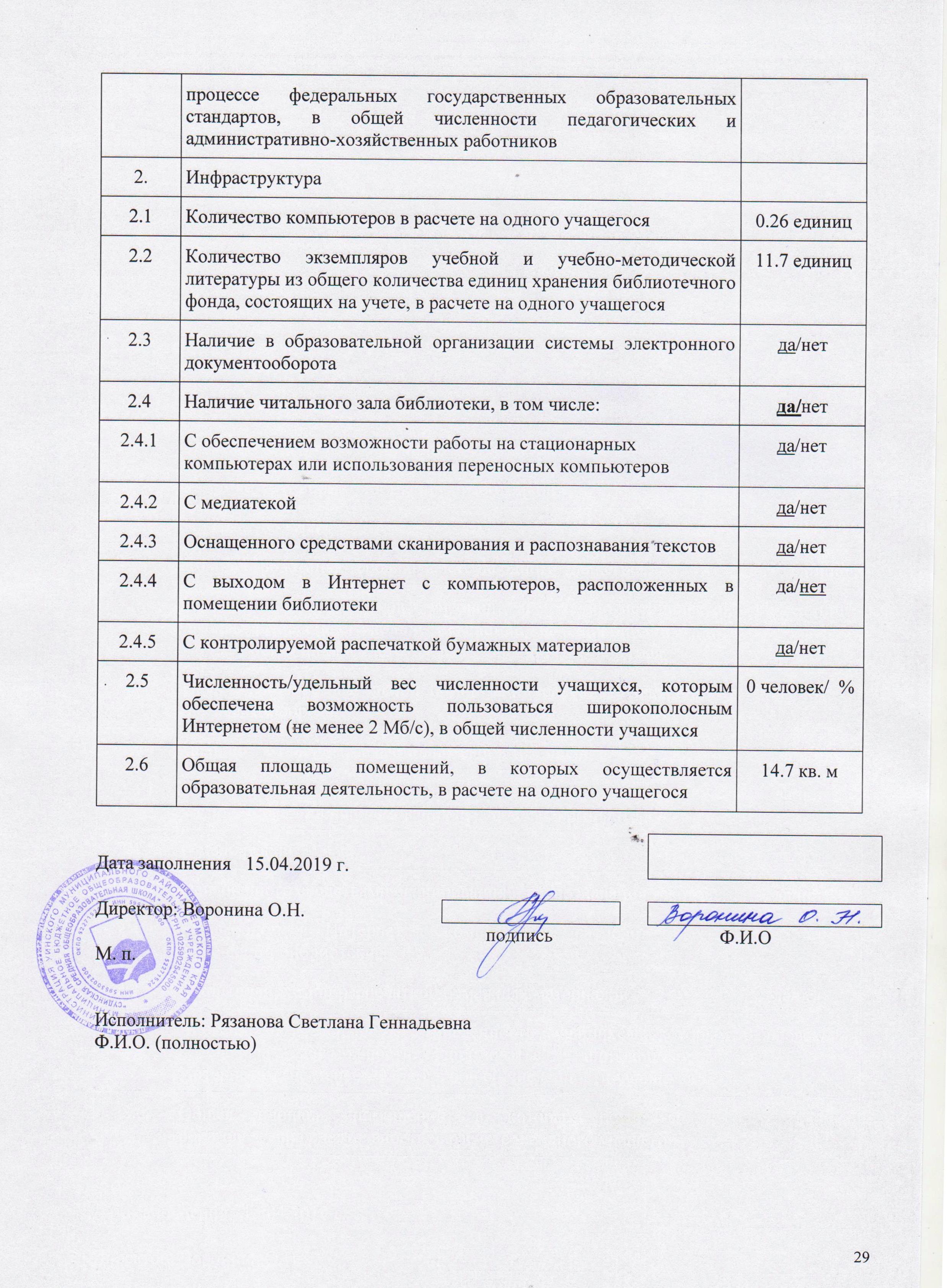 Полное наименование образовательной организацииМуниципальное  бюджетное общеобразовательное учреждение «Судинская средняя общеобразовательная школа »Краткое наименование образовательной организацииМБОУ «Судинская СОШ»Тип, вид, организационно-правовой статусМуниципальное бюджетное учреждение, муниципальная собственность, МБОУ.Юридический адрес617535, Пермский край, Уинский район, с. Суда, Центральная, 29Фактический адрес617535, Пермский край, Уинский район, с. Суда, Центральная, 29Телефон/факс(34259)3-13-98, (34259)3-13-98 (факс)Сайт/e-mailСайт: www.sudashkola.rue-mail:  sudaschool@yandex.ruДата основания1898  г.Имеющиеся лицензии на образовательную деятельность (действующие), серия, номер, дата выдачиСерия  59Л01  № 0004131  рег. №   6183  от  08 октября 2018 г., бессрочнаяСвидетельство о государственной аккредитации, серия, номер, дата выдачиСерия  59А01  №  000689  рег. № 550 от 19 мая 2015 г. срок действия до 19 мая 2027 года.ФИО руководителяОльга Николаевна ВоронинаНаименование органаФункцииДиректорКонтролирует работу и обеспечивает эффективное взаимодействие структурных подразделений организации, утверждает штатное расписание, отчетные документы организации, осуществляет общее руководство ШколойПедагогический советОсуществляет текущее руководство образовательной деятельностью Школы, в том числе 
рассматривает вопросы:− развития образовательных услуг;− регламентации образовательных отношений;− разработки образовательных программ;− выбора учебников, учебных пособий, средств обучения и воспитания;− материально-технического обеспечения образовательного процесса;− аттестации, повышения квалификации педагогических работников;− координации деятельности методических объединенийОбщее собрание работниковРеализует право работников участвовать в управлении образовательной организацией, в том числе:− участвовать в разработке и принятии коллективного договора, Правил трудового распорядка, изменений и дополнений к ним;− принимать локальные акты, которые регламентируют деятельность образовательной организации и связаны с правами и обязанностями работников;− вносить предложения по корректировке плана мероприятий организации, совершенствованию ее работы и развитию материальной базыКлассы2015-20162016-20172017-20181 класс1719132 класс1317193 класс1713154 класс121614НОО5965615 класс913186 класс98127 класс13998 класс1515119 класс131515ООО59606510 класс149711 класс10126СОО242113Итого по школе142146139Средняя наполняемость классов начального уровня 14,716,215,2Средняя наполняемость классов основного уровня11,81213Средняя наполняемость классов среднего уровня1210,56,5№ п/пПараметры статистики2018
 год1Количество детей, обучавшихся на конец учебного года (для 2017–2018 – на конец 2018 года), в том числе:1391– начальная школа611– основная школа651– средняя школа132Количество учеников, оставленных на повторное обучение:12– начальная школа12– основная школа-2– средняя школа–3Не получили аттестата:3– об основном общем образовании-3– среднем общем образовании–4Окончили школу с аттестатом особого образца:4– в основной школе -4– средней школе1Уровни образования2017-2018Обеспеченность учебниками (1-11 кл.)100 %Книжный фонд20585 экз.Фонд учебников2838 экз.№Показатель2015-20162016-20172017-20181Количество и доля обучающихся, прошедших промежуточную аттестацию по обязательным предметам:12\10016\10012\1001.1.     Русский язык58,642,057,01.2.     Математика83,071,064,02Количество и доля обучающихся на «4»  и  «5» 7\586\376\37№ п/пКол-во обучающихся, получивших оценку/доля от общего количества обучающихсяРусский языкМатематикаОкружающий мир1 «2»2\15002«3»2\152\154\303«4»7\537\537\534«5»2\154\302\155Всего13\10013\10013\100№ п/пКол-во обуч-ся, получивших оценку/доля от общего количества обучающихсяРусский языкМатематикаИсторияБиология1 «2»4\284\25002«3»6\428\503\1811\683«4»4\282\126\375\314«5»02\127\4305Всего14\8716\10016\10016\100№ п/пКол-во обуч-ся, получивших оценку/доля от общего количества обучающихсяРусский языкМатематикаИсторияБиологияОбществозГеография1 «2»2\167\585\411\84\3302«3»6\504\334\336\504\332\163«4»4\331\83\254\333\258\724«5»0001\81\81\95Всего12\10012\10012\10012\10012\10011\92№ п/пКол-во обуч-ся, получивших оценку/доля от общего количества обучающихсяБиология История Английский языкХимияФизикаГеография1 «2»1\1600002«3»3\502\404\802\401\203«4»2\332\401\203\603\604«5»01\200005Всего6\1005\835\835\835\83Предметы2016 г.2016 г.2016 г.2016 г.2017 г.2017 г.2017 г.2017 г.2018 г.2018 г.2018 г.2018 г.Всего  выпускниковВсего выбрали%Средний баллПо школеВсего  выпускниковВсего выбрали%Средний баллПо школеВсего  выпускниковВсего выбрали%Средний баллПо школеСр. балл по районуРусский яз.131310026.715151028,5151310026,327,7Литература1Математика131310017.015151014,8151310013,613,2Биология32324.074628,043121,022,6Химия1727.021316,01713,019,9Физика64618.532014,343114,817,8Обществозн.422.016 19,543134,825,6История122.032324,020,8География322.674622,743124,019,5Информатика216.56409  3 ,264683,5технология142Средний тестовый балл   -   9 классСредний тестовый балл   -   9 классСредний тестовый балл   -   9 классСредний тестовый балл   -   9 классСредний тестовый балл   -   9 классСредний тестовый балл   -   9 классСредний тестовый балл   -   9 классСредний тестовый балл   -   9 классСредний тестовый балл   -   9 классСредний тестовый балл   -   9 класспредмет2015/2016 учебный год2015/2016 учебный год2015/2016 учебный год2016/2017 учебный год2016/2017 учебный год2016/2017 учебный год2017/2018 учебный год2017/2018 учебный год2017/2018 учебный годпредметООАТЕПКООАТЕПКООАТЕПКРусский язык26,7\47,926,1\47,051,328,5\48,729,5\51,654,326,3\45,427,7\49,555,3Математика 17\51,815,6\47,850,214,8\43,316,3\48,150,213,6\45,613,2\44,650,5Физика18,5\45,717,0\42,849,514,3\37,022,4\50,251,815,3\40,317,8\44,550,8Химия27,0\60,021,0\48,450,423,5\51,524,3\56,453,313,0\27,027,0\44,152,3Биология24,0\54,719,4\46,250,224,6\50,624,3\50,250,721,0\44,022,6\47,450,9Обществознание22,0\51,319,1\44,550,525,0\48,025,3\50,352,734,8\74,025,6\49,457,0История22,0\57,021,4\55,750,051,222,7\48,320,8\45,351,7География22,7\57,018,7\49,150,922,7\53,120,8\48,751,324,0\58,319,5\46,951,6ЛитератураАнглийский яз.ИКТ16,5\57,010,6\41,153,09,2\31,39,7\33,950,58,5\34,210,7\42,055,8Предметы2016 г.2016 г.2017 г.2017 г.2018 г.2018 г.Кол-вовыпускников принявших участие в ЕГЭ Средний баллпо школеКол-вовыпускников принявших участие в ЕГЭ СреднийБаллпошколеКол-вовыпускников принявших участие в ЕГЭСреднийБаллпошколе Средний баллпо районуМатематика (профильный)559.25463544Математика (базовый)8«3.8»1214      «4»618«5»«4,3»Русский язык1069.612627063Обществознание2643417451Физика248153Английский яз.154Биология173644Химия436Литература147История15613216345География168Средний тестовый баллСредний тестовый баллСредний тестовый баллСредний тестовый баллСредний тестовый баллСредний тестовый баллСредний тестовый баллСредний тестовый баллСредний тестовый баллСредний тестовый баллпредмет2015/20162015/20162015/20162016/20172016/20172016/20172017/20182017/20182017/2018предметООАТЕПКООАТЕПКООАТЕПКРусский язык686570,6626870,67063,073,6Математикапрофильная555353,1465055,33544,055,8Математикабазовая13134,314151815,04,5Физика485051,25354,057,2Химия3645,057,2Биология655556,04445,056,6Обществознание645356,34148,057,971,051,057,0История565252,63250,054,36345,056,9География687065,4Литература4759,066,3Английский яз.45\5445\5470,9ИКТпредметФ.И.уч-сякласспедагогместоЛитератураСвечникова С.Рашевская Т.Сибаева К.10107Зомарева А.Г.Крук Л.Г.Победитель,1 мПризер, 3 м.Призер,2 м.ОбществознаниеСвечникова С.Рашевская Т.1010Чернобровина В.П.Победитель,1 мПризер, 3 м.правоСвечникова С.10Чернобровина В.П.Победитель,1 мИстория Маленьких Ю.10Чернобровина В.П.Призёр 3 м.Английский язык Свечникова С.Мурзина П.108Блинова Т.И.Призёр 2 м.Призёр 2 м.Физическая культураМартюшев А.9Рашевский В.А.Призер, 3 м.биологияМезина Ю.Мурзина П.Рашевская Т.11810Месникова Г.М.Призер 2 м.Призер 2 м.Призер 2 м.химияМурзина П.8Месникова Г.М.Призер 3 м.Итого:Победителей-3Призеров- 9Участников - 14Учебный годКол-во выпускников 9 классав 10 кл.ССУЗыПУНе устроеныКол-во выпускников 11 классаВУЗыССУЗыПУАрмияНе устроены2015/16138310452016/1715510124712017/18156141ГодФИ выпускникаместо трудоустройства2017-2018класс 1.Зубарева Д.2.Бурмасов В.3.Медников Н.4.Легостаева П.5.Колесникова А.6.Мухина Е.Пермский институт культуры, туризм.Пермский радиотехнический колледж им. ПоповаПермский радиотехнический колледж им. ПоповаПермский строительный колледж Пермский строительный колледжне трудоустроенапоказатели2017-2018   Уч. годколичество уч-ся139качество34успеваемость97неуспевающие2отличников4На «4» и «5»38Степень сформированности УУДСтепень сформированности УУДСтепень сформированности УУДСтепень сформированности УУДСтепень сформированности УУДСтепень сформированности учебных действийСтепень сформированности учебных действийСтепень сформированности учебных действийНизкийСреднийВысокий1 класс131662 класс1971023 класс12754 класс121025 класс161066 класс12757 класс862№п/пНазвание конкурсаУровеньУчастникиРезультат1Открытые уроки на Едином метод.днешкольныйМутыхляева Л.АЧернобровина В.П. Зомарева А.Г.    СертификатСертификатсертификат2Методические совещания учителей (выступления)школьныйЗомарева А.Г.Воронина О.Н.Мутыхляева Л.А.СертификатСертификатсертификат3Подготовка учащихся  к школьной НПК - 2018школьныйМутыхляева Л.А.Зомарева А.Г.Месникова Г.М.Воронина О.Н.Крук Л.Г.Горупай Л.А.Блинова Т.И.Рязанова С.Г.Прибылева Я.С.сертификаты4Подготовка учащихся на районную НПКрайонныйМутыхляева Л.А.Блинова Т.И.Зомарева А.Г.Месникова Г.М.сертификаты5РМО (выступление с докладом)Открытый урокрайонныйБлинова Т.И.сертификат6Конкурс «Учитель года-2018» номинация«Учитель основной и старшей школы»районныйБлинова Т.И.победитель7Конкурс «Педагог года в ДО 2018»районныйКрук Л.Г.призер8Краевой форум классных руководителеймежрайонныйБлинова Т.И.Сертификат9К-с начинающих авторов В.ДементьевакраевойЗомарева А.Г.Грамота10Всероссийский конкурс «Лучший урок письма 2018»крайКрук Л.Г.Победитель регионального этапа11Всероссийский конкурс «Ты-гений»районКрук Л.Г.победитель12Международный олимпиада для учителей «Профессиональный стандарт: новые требования»федеральныйБлинова Т.И.Сертификат участника13Молодежный проект «Письмо солдату – 2018»крайКрук Л.Г.Благодарственное письмо14Международный детский творческий к-с «Здоровье планеты», 2018крайКрук Л.Г.Благодарственное письмо№Вид литературыКоличество экземпляров1учебники22212Учебные пособия25233Художественная литература150074Справочные материалы267Количество компьютеров, применяемых в учебном процессе40Количество учащихся на 1 компьютер, применяемый в учебном процессе0.26Наличие медиатеки (есть/нет)естьВозможность пользования сетью Интернет учащимися (да/ нет)даДоля учителей, прошедших курсы компьютерной грамотности100%Доля учителей, применяющих ИКТ в учебном процессе75 %Кол-во компьютеров, применяемых в управлении7Возможность пользования сетью Интернет педагогическими работниками (да/нет)даНаличие сайта (да/ нет)ДаСоздание условий для обеспечения учащихся питанием (да/нет)даОбеспеченность учащихся медицинским обслуживанием (да/ нет)даНазвания кабинетов, залов, мастерскихКол-воКабинет математики1Кабинет информатики1Кабинет иностранного языка1Кабинет физики1Кабинет географии1Кабинет истории1Кабинет биологии, химии1Кабинет русского языка1Кабинет начальных классов4Кабинет технологии1Читальный зал с библиотекой1Спортивный зал1Кабинет соц.педагога и психолога1Кабинет ОБЖ1N п/пПоказателиЕдиница измерения1.Образовательная деятельность1.1Общая численность учащихся139 человека1.2Численность учащихся по образовательной программе начального общего образования61 человек1.3Численность учащихся по образовательной программе основного общего образования65 человек1.4Численность учащихся по образовательной программе среднего общего образования13 человека1.5Численность/удельный вес численности учащихся, успевающих на "4" и "5" по результатам промежуточной аттестации, в общей численности учащихся42 человек(30,2%)1.6Средний балл государственной итоговой аттестации выпускников 9 класса по русскому языку26,3 тест.балл1.7Средний балл государственной итоговой аттестации выпускников 9 класса по математике13,6 тест.балл1.8Средний балл единого государственного экзамена выпускников 11 класса по русскому языку70 балл1.9Средний балл единого государственного экзамена выпускников 11 класса по математике18 балл.1.10Численность/удельный вес численности выпускников 9 класса, получивших неудовлетворительные результаты на государственной итоговой аттестации по русскому языку, в общей численности выпускников 9 класса0 человек/%1.11Численность/удельный вес численности выпускников 9 класса, получивших неудовлетворительные результаты на государственной итоговой аттестации по математике, в общей численности выпускников 9 класса0 человек/%1.12Численность/удельный вес численности выпускников 11 класса, получивших результаты ниже установленного минимального количества баллов единого государственного экзамена по русскому языку, в общей численности выпускников 11 класса0 человек/%1.13Численность/удельный вес численности выпускников 11 класса, получивших результаты ниже установленного минимального количества баллов единого государственного экзамена по математике, в общей численности выпускников 11 класса0 человек 0%1.14Численность/удельный вес численности выпускников 9 класса, не получивших аттестаты об основном общем образовании, в общей численности выпускников 9 класса0 человек/%1.15Численность/удельный вес численности выпускников 11 класса, не получивших аттестаты о среднем общем образовании, в общей численности выпускников 11 класса0 человек/%1.16Численность/удельный вес численности выпускников 9 класса, получивших аттестаты об основном общем образовании с отличием, в общей численности выпускников 9 класса0 человек/ 0 %1.17Численность/удельный вес численности выпускников 11 класса, получивших аттестаты о среднем общем образовании с отличием, в общей численности выпускников 11 класса1 человек/ 0,7  %1.18Численность/удельный вес численности учащихся, принявших участие в различных олимпиадах, смотрах, конкурсах, в общей численности учащихся58 чел.1.19Численность/удельный вес численности учащихся - победителей и призеров олимпиад, смотров, конкурсов, в общей численности учащихся, в том числе:38 чел.1.19.1Регионального уровня0 чел.1.19.2Федерального уровня0 чел.1.19.3Международного уровня0 чел.1.20Численность/удельный вес численности учащихся, получающих образование с углубленным изучением отдельных учебных предметов, в общей численности учащихся0 человек/%1.21Численность/удельный вес численности учащихся, получающих образование в рамках профильного обучения, в общей численности учащихся0 человек/%1.22Численность/удельный вес численности обучающихся с применением дистанционных образовательных технологий, электронного обучения, в общей численности учащихся0 человек/%1.23Численность/удельный вес численности учащихся в рамках сетевой формы реализации образовательных программ, в общей численности учащихся 0 человек/%1.24Общая численность педагогических работников, в том числе:24  человек1.25Численность/удельный вес численности педагогических работников, имеющих высшее образование, в общей численности педагогических работников18 человек/75 %1.26Численность/удельный вес численности педагогических работников, имеющих высшее образование педагогической направленности (профиля), в общей численности педагогических работников16 человек/66 %1.27Численность/удельный вес численности педагогических работников, имеющих среднее профессиональное образование, в общей численности педагогических работников5  человек/21 %1.28Численность/удельный вес численности педагогических работников, имеющих среднее профессиональное образование педагогической направленности (профиля), в общей численности педагогических работников5 человек/21 %1.29Численность/удельный вес численности педагогических работников, которым по результатам аттестации присвоена квалификационная категория, в общей численности педагогических работников, в том числе:3 человек/13 %1.29.1Высшая0 человека/ 0 %1.29.2Первая3 человека/13 %1.30Численность/удельный вес численности педагогических работников в общей численности педагогических работников, педагогический стаж работы которых составляет:24 человека1.30.1До 5 лет2 человек/0,8 %1.30.2Свыше 30 лет20 человека/83 %1.31Численность/удельный вес численности педагогических работников в общей численности педагогических работников в возрасте до 30 лет2 человек/8 %1.32Численность/удельный вес численности педагогических работников в общей численности педагогических работников в возрасте от 55 лет5 человека/21  %1.33Численность/удельный вес численности педагогических и административно-хозяйственных работников, прошедших за последние 5 лет повышение квалификации/профессиональную переподготовку по профилю педагогической деятельности или иной осуществляемой в образовательной организации деятельности, в общей численности педагогических и административно-хозяйственных работников1 человек/4 %